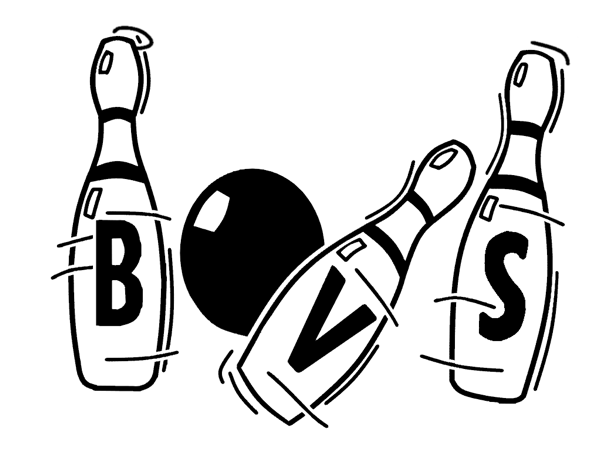 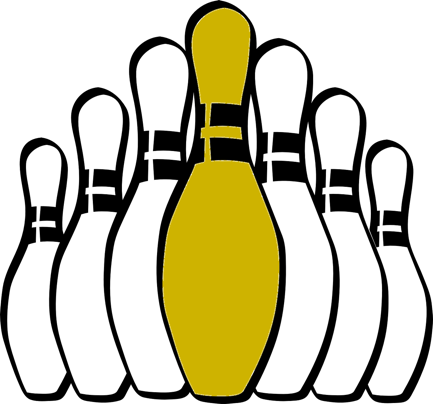 Inschrijfformulier Jackpot/openingstoernooi - 7 september 2024*Bij minimaal 18 weken deelname aan de jackpot is deelname gratis, anders 10,00 Euro inschrijfgeld.** doorstrepen wat niet van toepassing is.Inschrijving kan via e-mail bvstoernooien@gmail.com of formulier inleveren bij het leaguebestuur.--------------------------------------------------------------------------------------------------------------------------------------Inschrijfformulier Jackpot/openingstoernooi - 7 september 2024* Bij minimaal 18 weken deelname aan de jackpot is deelname gratis, anders 10,00 Euro inschrijfgeld.** Doorstrepen wat niet van toepassing is.Inschrijving kan via e-mail bvstoernooien@gmail.com of formulier inleveren bij het leaguebestuur.NaamJackpot speler*IntroduceeJA  /  NEE**JA  /  NEE**JA  /  NEE**JA  /  NEE**JA  /  NEE**JA  /  NEE**JA  /  NEE**JA  /  NEE**NaamJackpot speler*IntroduceeJA  /  NEE**JA  /  NEE**JA  /  NEE**JA  /  NEE**JA  /  NEE**JA  /  NEE**JA  /  NEE**JA  /  NEE**